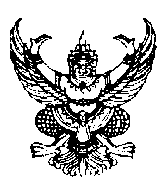                                         บันทึกข้อความส่วนราชการ         สำนักปลัด องค์การบริหารส่วนตำบลโรงเข้    ที่ สป        /2566                                    วันที่             เมษายน    2566เรื่อง    รายงานผลการดำเนินงานตามแผนปฏิบัติการป้องกันการทุจริต ประจำปี พ.ศ.2566 (รอบ 6  เดือน)เรียน      นายกองค์การบริหารส่วนตำบลโรงเข้		เรื่องเดิม   		ตามที่องค์การบริหารส่วนตำบลโรงเข้ได้ประกาศใช้แผนปฏิบัติการป้องกันการทุจริต เพื่อยกระดับคุณธรรมและความโปร่งใส (พ.ศ.2566-2570) โดยเป็นการดำเนินการภายใต้ยุทธศาสตร์ชาติว่าด้วยการป้องกันและปราบปรามการทุจริตภาครัฐ ซึ่งกำหนดให้องค์กรในภาครัฐจัดทำแผนยุทธศาสตร์และแผนปฎิบัติการเพื่อให้หน่วยงานภารรัฐใช้เป็นกรอบแนวทางในการจัดทำแผนปฏิบัติการของหน่วยงานที่จะก่อให้เกิดประโยชน์ในการปฏิบัติราชการและบูรณาการในด้านการป้องกันปราบปรามและแก้ไขปัญหาการทุจริตคอรัปชั่นร่วมกันได้อย่างมีประสิทธิภาพ และตอบสนองกับนโยบายรัฐบาล สอดคล้องกับแผนบริหารราชการแผนดิน และแผนยุทธศาสตร์ชาติว่าด้วยการป้องกันและปราบปรามการทุจริต รวมถึงให้สอดคล้องกับกรอบการประเมินคุณธรรมและความโปร่งใสในการดำเนินงานของหน่วยงานภาครัฐ (Integrity and  Tansparency Assessment:ITA) นั้น 		ข้อเท็จจริง  		องค์การบริหารส่วนตำบลโรงเข้ได้ดำเนินงานบันทึกโครงการ/กิจกรรม/มาตรการ/แนวทางตามแผนปฏิบัติการป้องกันการทุจริต ประจำปีงบประมาณ พ.ศ.2566  รอบ 6 เดือน (ตุลาคม 2565- มีนาคม 2566)  ผ่านระบบ (E-PlanNACC) https://www.rongkhe.go.th  ของสำนักงาน ป.ป.ช. และได้ดำเนินการรายงานผลการดำเนินงานตามแผนปฏิบัติการป้องกันการทุจริต ประจำปี งบประมาณ พ.ศ.2566 รอบ 6  เดือน (ตุลาคม 2565-มีนาคม 2566) เรียบร้อยแล้ว  รายละเอียดตามเอกสารที่แนบมาพร้อมนี้ 		ข้อเสนอแนะ  		เพื่อให้การดำเนินการประเมินและติดตามผลการดำเนินงานตามแผนปฏิบัติการป้องกันการทุจริตขององค์การบริหารส่วนตำบลโรงเข้เป็นไปด้วยความเรียบร้อย เห็นควรรายงานผลการดำเนินงาน ประจำปีงบประมาณ พ.ศ. 2566 รอบ 6 เดือน (ตุลาคม 2565-มีนาคม 2566) และประชาสัมพันธ์ให้ประชาชนทราบโดยทั่วกัน ผ่านทางเว็บไซต์ องค์การบริหารส่วนตำบลโรงเข้ www.rongkhe.go.th    ต่อไปจึงเรียนมาเพื่อโปรดทราบและพิจารณา	                                         ลงชื่อ  …………………………………………………………..….    						 (  นางสาวมณฑิรา    ติดพุก)ตำแหน่ง      นักวิชาการตรวจสอบภายในปฏิบัติการความเห็นปลัด..........................................						ความเห็นนายก.......................................... (ลงชื่อ) .................…………………….	            (ลงชื่อ) ...........................................    	       ( นางชนิดาภา   จันทร์ทิมา)    		         ( นายกุญช์พิสิฎฐ์    สังวรณ์)	   	  ปลัดองค์การบริหารส่วนตำบลโรงเข้	               นายกองค์การบริหารส่วนตำบลโรงเข้